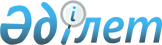 О признании утратившим силу решения акима Саралжинского сельского округа от 4 сентября 2020 года № 29 "О внесении изменений в решение акима Саралжинского сельского округа от 21 октября 2011 года № 13 "О присвоении наименований улицам населенных пунктов Саралжинского сельского округа"Решение акима Саралжинского сельского округа Уилского района Актюбинской области от 1 февраля 2021 года № 4. Зарегистрировано Департаментом юстиции Актюбинской области 2 февраля 2021 года № 8036
      В соответствии со статьей 35 Закона Республики Казахстан от 23 января 2001 года "О местном государственном управлении и самоуправлении в Республике Казахстан", статьей 27 Закона Республики Казахстан от 6 апреля 2016 года "О правовых актах", аким Саралжинского сельского округа РЕШИЛ:
      1. Признать утратившим силу решение акима Саралжинского сельского округа от 4 сентября 2020 года № 29 "О внесении изменений в решение акима Саралжинского сельского округа от 21 октября 2011 года № 13 "О присвоении наименований улицам населенных пунктов Саралжинского сельского округа" (зарегистрированное в Реестре государственной регистрации нормативных правовых актов за № 7403, опубликованное 9 сентября 2020 года в Эталонном контрольном банке нормативных правовых актов Республики Казахстан в электронном виде).
      2. Государственному учреждению "Аппарат акима Саралжинского сельского округа" в установленном законодательством порядке обеспечить:
      1) государственную регистрацию настоящего решения в Департаменте юстиции Актюбинской области;
      2) размещение настоящего решения на интернет-ресурсеакимата Уилского района после его официального опубликования.
      3. Контроль за исполнением настоящего решения оставляю за собой.
      4. Настоящее решение вводится в действие со дня его первого официального опубликования.
					© 2012. РГП на ПХВ «Институт законодательства и правовой информации Республики Казахстан» Министерства юстиции Республики Казахстан
				
      Аким Саралжинского сельского округа 

А. Мубараков
